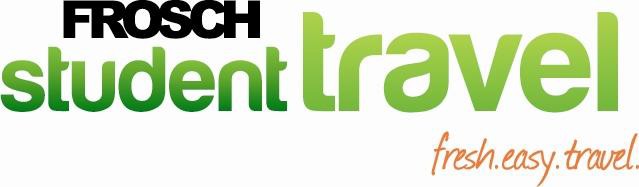 How to apply for the 2014 International Experience Canada Work PermitBe a full time student or recent graduate with a US accredited college or universityBe a US citizen between 18-30Submit a signed application and terms and conditions formSubmit a clear copy of the photo page of your passportSubmit a current resumeSubmit a copy of your full time student transcript or letter on school letterhead confirming full time student statusSubmit $350 payment to Frosch Student Travel $150 Visa fee to be paid to IECFrosch Student Travel will process your application within 2 business daysAfter approval you will be sent a confirmation letter with further instructions on to finish the process with I.E.C which will take between 4-8 weeks, depending on the volume at the current time.